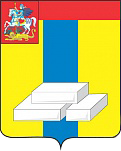 ОБЩЕСТВЕННАЯ ПАЛАТА ГОРОДСКОГО ОКРУГА ДОМОДЕДОВОМОСКОВСКОЙ ОБЛАСТИКОМИССИЯ ПО ЭКОНОМИЧЕСКОМУ РАЗВИТИЮ, ПРЕДПРИНИМАТЕЛЬСТВУ, ИНВЕСТИЦИЯМ И ИННОВАЦИЯМПРОТОКОЛ №7г. Домодедово								15 мая 2018гПрисутствовали: И.А. Лаврухин, А.С. Попов, Д.О. Муковнин, Д.В. Кочето.Повестка:Реализация плана работ комиссии на апрель-май 2018г.Подготовка плана работ комиссии на май-июнь 2018г.По первому вопросу повестки дняВыступили: И.А.Лаврухин доложил о результатах работы комиссии в апреле-мае 2018года.Решили: Отчет комиссии за май 2018 года утвердить.По второму вопросу повестки дняВыступили: А.С. Попов, Д.О. Муковнин, Д.В. Кочетов, И.А. Лаврухин. Докладчики изложили предложения относительно плана работы комиссии.Решили: Собрать Провести круглый стол с представителями Республика Сербская в мае 2018года.Председатель комиссии 								И.А.Лаврухин